       solución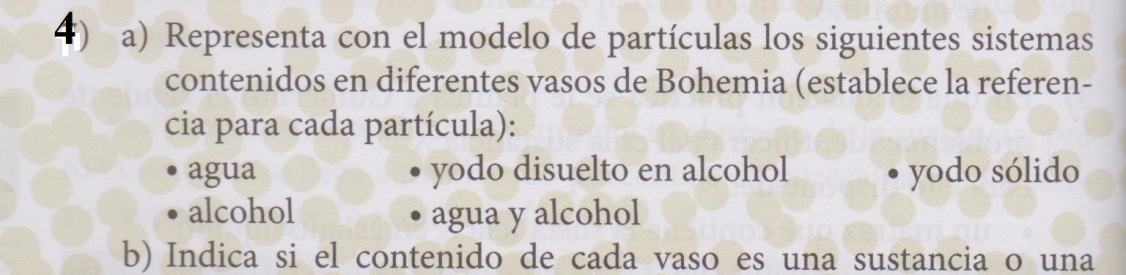 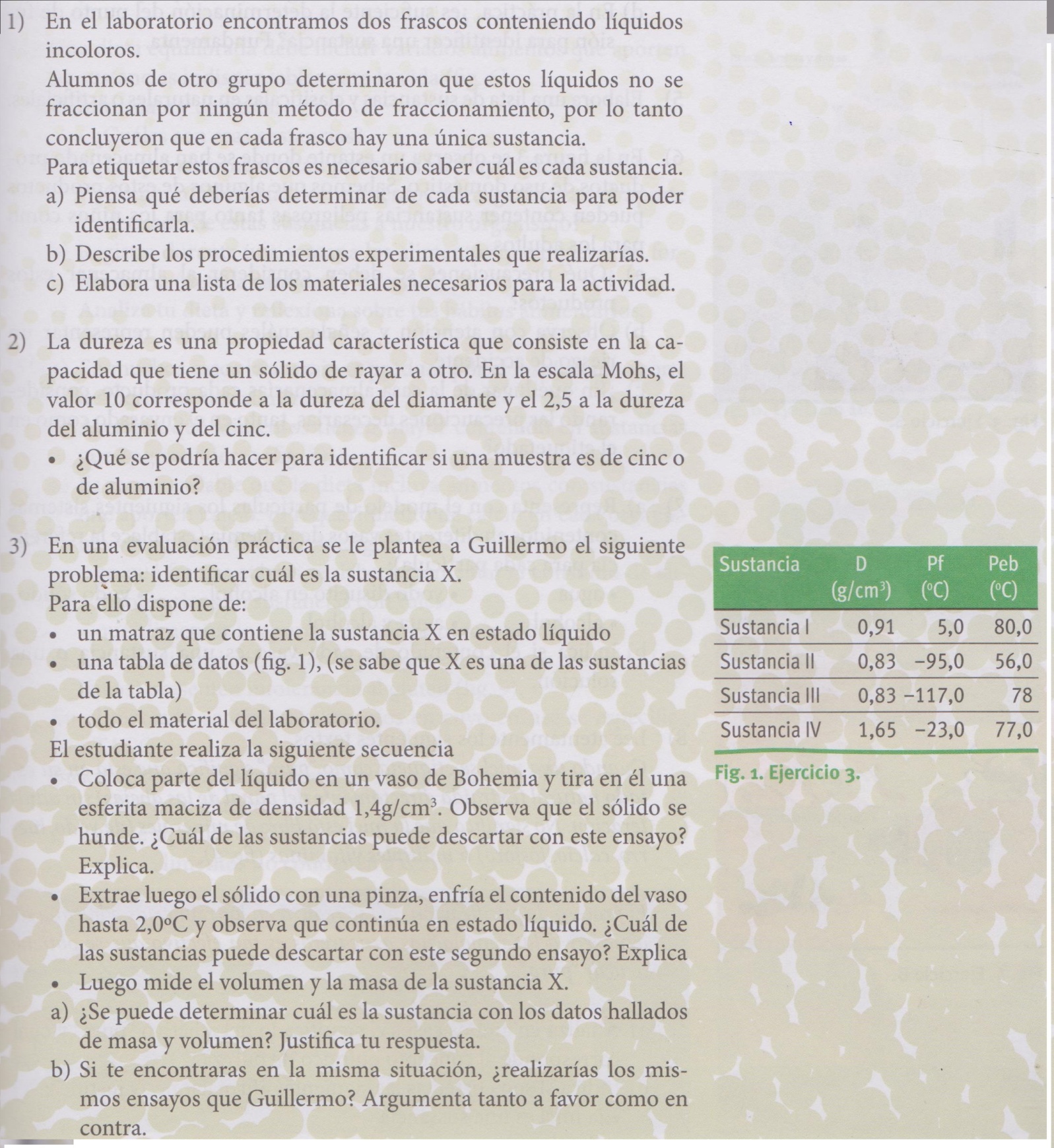 